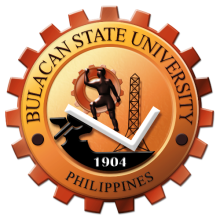 Petitioned Subjectin Special Class/Tutorial Basis________________            DateDR. ROMEO DC. INASORIA, DPAChancellor, Main CampusDear Dr. Inasoria:Greetings!I am a (year) student of (course) as confirmed by the Office of the University Registrar. To complete the requirements of the program, I need to enroll (Course Code) (Course Title) in (Special/Tutorial) basis because (reason for requesting to enroll subjects).I am therefore, respectfully requesting your good office to allow me to enroll the above-mentioned subject/s.I am hoping that my request merits your kind consideration and favorable action. Thank you.Respectfully yours,								Faculty to handle the subject: (Name of Faculty)_____________________(Name of the Student)_____________________(Course, Year and Section)Endorsed:							Confirmed:_____________________					ALBERT B. VILLENADean								University RegistrarApproved:ROMEO DC. INASORIA, DPAChancellor, Main Campus- - - - - - - - - - - - - - - - - - - - - - - - - - - - - - - - - - - - - - - - - - - - - - - - - - - - - - - - - - - - - - - - - - - - - - - - - - - - - - - - - - - - - - - - - - - - - - - - - - - - - - - - - - - - - - - - - - - - - - - - - - - - - - - - - - - - - - - - - - - - - - - - - - - - - - - - - - - - - - - - - - - - - - - - - - - - - - - - - - - - - - - - - - - - - - - - - - - - - - - - - - - - - - - - - - - - - - - - - - - - - - - - - - - - - - - - - - - - - - - - - - - - - - - - - - - - - - - - - - - - - - - - - - - - - - - - - - - - - - - - - - - - - - - - - - - - - - - - - - - - - - - - - - - - - - - - - - - - - - - - - - - - - - - - - - - - - - - - - - - - - - - - - - - - - - - - - - - - - - - - - - - - - - - - - - - - - - - - - - - - - - - - - - - - - - - - - - - - - - - - - - - - - - - - - - - - - - - - - - - - - - - - - - - - - - - - - - - - - - - - - - - - - - - - - - - - - - - - - - - - - - - - - - - - - - - - - - - - - - - - - - - - - - - - - - - - - - - - - - - - - - - - - - - - - - - - - - - - - - - - - - - - - - - - - - - - - - - - - - - - - - - - - - - - - - - - - - - - - - - - - - - - - - - - - - - - - - - - - - - - - - - - - - - - - - - - - - - - - - - - - - - - - - - - - - - - - - - - - - - - - - - - - - - - - - - - - - - - - - - Note: Email your accomplished Request Letter for Petitioned Subject to your respective College to the email provided below:Note: Email your accomplished Request Letter for Petitioned Subject to your respective College to the email provided below:Note: Email your accomplished Request Letter for Petitioned Subject to your respective College to the email provided below:Note: Email your accomplished Request Letter for Petitioned Subject to your respective College to the email provided below:Note: Email your accomplished Request Letter for Petitioned Subject to your respective College to the email provided below:Note: Email your accomplished Request Letter for Petitioned Subject to your respective College to the email provided below:Note: Email your accomplished Request Letter for Petitioned Subject to your respective College to the email provided below:Note: Email your accomplished Request Letter for Petitioned Subject to your respective College to the email provided below:Note: Email your accomplished Request Letter for Petitioned Subject to your respective College to the email provided below:College of Architecture and Fine Arts:cafa@bulsu.edu.phCollege of Engineering:  College of Engineering:  College of Engineering:  College of Engineering:  coe@bulsu.edu.phcoe@bulsu.edu.phcoe@bulsu.edu.phCollege of Arts and Letters:cal@bulsu.edu.phCollege of Education:College of Education:coed@bulsu.edu.phcoed@bulsu.edu.phcoed@bulsu.edu.phCollege of Business Administration:cba@bulsu.edu.phCollege of ScienceCollege of Sciencecs@bulsu.edu.phcs@bulsu.edu.phcs@bulsu.edu.phCollege of Criminal Justice Education:ccje@bulsu.edu.phCollege of SERCollege of SERcser@bulsu.edu.phcser@bulsu.edu.phcser@bulsu.edu.phCollege of Hospitality and Tourismchtm@bulsu.edu.phCollege of SSPCollege of SSPcssp@bulsu.edu.phcssp@bulsu.edu.phcssp@bulsu.edu.phCollege of Information & Comm. Technology:cict@bulsu.edu.phCollege of Law:College of Law:collegeoflaw@bulsu.edu.phcollegeoflaw@bulsu.edu.phcollegeoflaw@bulsu.edu.phCollege of Industrial Technology:cit@bulsu.edu.phCollege of Nursing:con@bulsu.edu.ph con@bulsu.edu.ph con@bulsu.edu.ph 